                                                Р А С П О Р Я Ж Е Н И Е«24» апреля      2019 года                                                    №10              Об обязательных работах  Фаттаховой Лилии Ахкаметдиновны     Согласно Постановления  судебного пристава –исполнителя о направлении лица, которому назначено административное наказание в виде обязательных работ, к месту отбытия наказания от 23.04.2019 года № 02039/19/23436 :  1.Принять Фаттахову Лилия Ахкаметдиновну на работу для выполнения бесплатных общественных полезных работ с24 апреля   2019года на срок 30 ( тридцать)  часов.  2.Ознакомить   Фаттахову Л.А. под расписку с правилами распорядка организации, техники безопасности и производственной санитарии.  3.Вести ежедневный табель с отражением количества отработанного времени.  4.Ежемесячно направлять копию табеля в  Бураевский РОСП.  5.Информировать Бураевский РОСП о невыходе осужденного  Фаттаховой Л.А. на работу и допущенных  им нарушений трудовой дисциплины.                                                                                                                                                                                                                                                                                                                                                                                                                                                                                                                                                                                                                                                                                                                                                                                                                                                                                                                                                                                                                                                                                                                                                                                                                                                                                                                                                                                                                                                                                                                                                                                                                                                                                                                                                                                                                                                                                                                                                                                                                                                                                                                                                                                                                                                                                                                                                                                                                                                                                                                                                                                                                                                                                                                                                                      6.Назначить ответственным за выполнение осужденным работы, ведение ежедневного индивидуального табеля и ежемесячного направления его копии в   Бураевский РОСП управляющего  делами администрации сельского поселения Азяковский сельсовет Ахметшину Люзу Нагимовну.   7.Контроль за выполнением настоящего распоряжения оставляю за собой. Глава сельского поселения                                               А.Т.Мухаяров       БАШҠОРТОСТАН РЕСПУБЛИКАҺЫ
БОРАЙ РАЙОНЫ МУНИЦИПАЛЬ РАЙОНЫНЫҢ ӘЗӘК АУЫЛ СОВЕТЫ АУЫЛ БИЛӘМӘҺЕ ХАКИМИӘТЕ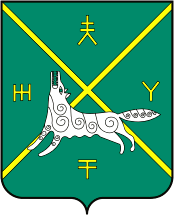 АДМИНИСТРАЦИЯ  СЕЛЬСКОГО ПОСЕЛЕНИЯ АЗЯКОВСКИЙ СЕЛЬСОВЕТ МУНИЦИПАЛЬНОГО РАЙОНА  БУРАЕВСКИЙ РАЙОН
РЕСПУБЛИКИ БАШКОРТОСТАН